PRESSEMITTEILUNG

19. Juli 2018
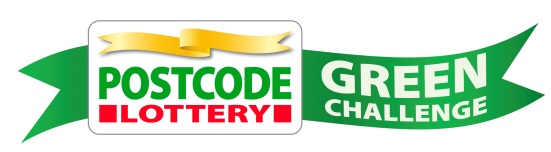 Nachhaltig und innovativ: 
25 grüne Startups im Rennen um 1.000.000 €Die Postcode Lottery Green Challenge hat die 25 Startups bekannt gegeben, die die erste Hürde des internationalen Wettbewerbs für grüne Unternehmer geschafft haben. Die Nominierten, darunter Teilnehmer aus Kenia, Kambodscha, Israel und Indien, wurden aus 845 Bewerbern von einer Jury ausgewählt. Diese Top 25 haben nun die Chance auf den Hauptpreis in Höhe von 500.000 € zur marktreifen Weiterentwicklung ihrer nachhaltigen Idee.Die Bewerbungen kamen aus 100 Ländern und verdeutlichen die vielfältigen Möglichkeiten, Unternehmenserfolg mit positiven Auswirkungen für Umwelt und Planeten zu verknüpfen. Dabei geht es um so wichtige Themen wie die Reduzierung des Plastikmülls im Meer, die Speicherung erneuerbarer Energien oder den Kampf gegen die Wasserknappheit.Aus den 25 Nominierten wählt die Jury Mitte August fünf Finalisten aus, die am 13. September in Amsterdam ihre nachhaltige Idee einem Expertengremium vorstellen dürfen. Der Erstplatzierte erhält 500.000 €, der zweite Sieger 200.000 € und die weiteren Finalisten jeweils 100.000 €. Außerdem bekommen die fünf Finalisten zusätzlich ein sechsmonatiges Experten-Coaching, um die Erfolgsaussichten ihrer grünen Unternehmensidee weiter zu verbessern.Jacquelien Bunt, stellvertretende Leiterin der Charity-Abteilung der niederländischen Postcode Loterij und Vorsitzende der Jury, ist begeistert: „Die Postcode Lottery Green Challenge zeigt, dass es sich hervorragend ergänzt, Erfolg mit der eigenen Firma zu haben und gleichzeitig einen Beitrag zum Erhalt und Schutz unseres Planeten zu leisten. Von den grünen Ideen der 25 nominierten Startups bin ich beeindruckt – viele von ihnen sind wirklich revolutionär, andere zeigen auf, was den allesentscheidenden Unterschied machen kann. Ich freue mich darauf, sie auf ihrer spannenden Reise zu begleiten!“Die Vorjahressiegerin Gayatri Datar mit ihrem Startup EarthEnable aus Ruanda stellte 2017 eine nachhaltige und kostengünstige Alternative zu Zementböden vor, um die dort verbreiteten Schmutzböden zu ersetzen. EarthEnable verbessert so Leben und reduziert gleichzeitig CO2-Emissionen.Einen Überblick aller Nominierten gibt es hier.Unter diesem Link lässt sich alles zu den Mitgliedern der Vorjury und der Hauptjury des Finales in Amsterdam finden.Allgemeines unter www.greenchallenge.infoInternationales Pressezentrum - https://www.greenchallenge.info/press Folgen Sie der Postcode Lottery Green Challenge auf Facebook, Twitter und LinkedInFür weitere Informationen nehmen Sie Kontakt auf mit: Deutsche Postcode LotteriePresse und KommunikationSabine Haeßler und Nicolas BertholdT: +49 (0) 211 94283839M: +49 (0) 173 2596177E-Mail: presse@postcode-lotterie.de oder direkt mit dem Team in den Niederlanden:Nationale Postcode LoterijArjan Beerman
T: +31 (0)20 5737677
E-Mail: press@greenchallenge.infoÜber die Postcode Lottery Green ChallengeUm einen Beitrag zu einer nachhaltigeren Welt zu leisten, organisiert die Nationale Postcode Loterij, unterstützt von der Deutschen Postcode Lotterie, seit 2007 jedes Jahr die Postcode Lottery Green Challenge. Hierbei handelt es sich um einen der größten, weltweit jährlich stattfindenden Wettbewerbe auf dem Gebiet der nachhaltigen Unternehmenskonzepte. Der Wettbewerb ist für innovative und kreative Neugründer von Unternehmen gedacht. Nachhaltige Produkte oder Dienstleistungen, die den CO2-Ausstoß vermindern und hervorragende Leistungen in Bezug auf Design, Anwenderkomfort und Qualität erbringen, haben die Chance, eine Förderung von bis zu 500.000 Euro zu gewinnen. Jeder Bewerber muss einen detaillierten Businessplan einreichen, der dann von einer Jury beurteilt wird. Die Sieger der früheren Wettbewerbe haben ihre innovativen Produkte inzwischen erfolgreich vermarktet, unter anderem dank der Möglichkeiten und des Netzwerks im Umfeld der Postcode Lottery Green Challenge. Die Deutsche Postcode Lotterie ging im Oktober 2016 an den Start. Die niederländische ‚Postcode Loterij‘ wurde bereits im Jahr 1989 gegründet, 2005 folgten die ‚Svenska PostkodLotteriet‘ in Schweden und 2008 ‚The People’s Postcode Lottery‘ in Großbritannien. Weitere Informationen zu der Soziallotterie unter www.postcode-lotterie.de oder auf Facebook www.facebook.com/PostcodeLotterie.